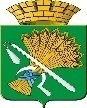 ГЛАВА КАМЫШЛОВСКОГО ГОРОДСКОГО ОКРУГАП О С Т А Н О В Л Е Н И Еот 29.12.2018 года     № 1207  г. Камышлов О мерах по подготовке к пропуску весеннего половодья, дождевых паводков в 2019 годуВо исполнение распоряжения Правительства Свердловской области  от 21.11.2018 года № 708-РП «О мерах по подготовке к пропуску весеннего половодья, дождевых паводков в 2019 году» (официальный интернет-портал правовой информации Свердловской области http://www.pravo.gov66.ru, 22.11.2018), Федерального закона от 06.10.2003 г. № 131-ФЗ «Об общих принципах организации местного самоуправления в Российской Федерации» («Собрание законодательства РФ», 06.10.2003, №40, ст. 3822), в целях обеспечения жизнедеятельности населения и устойчивого функционирования организаций, руководствуясь Уставом Камышловского городского округа, ПОСТАНОВЛЯЮ:1. Утвердить план мероприятий по пропуску весеннего половодья в 2019 году (прилагается). 2. Всем лицам, задействованным в выполнении Плана, указанного в п.1 настоящего постановления обеспечить выполнение мероприятий в части их касающейся.3. Рекомендовать:3.1. Руководителям предприятий, имеющим технику, необходимую для предотвращения и ликвидации чрезвычайных ситуаций, связанных с подтоплением жилого  фонда:  пожарной части № 18/6 (Шевелев Р.В.); Муниципальное унитарное предприятие «Водоканал Камышлов» (Британов К.Г.); муниципальное унитарное предприятие «Теплоснабжающая организация» (Озорнин Д.И.); общество с ограниченной ответственностью «Эстра-УК» (Карелин Б.И.) обеспечить ее постоянную готовность и ее представление по требованию председателя противопаводковой комиссии. 3.2. Конкурсному управляющему Муниципального унитарного предприятия «Водоканал Камышлов» (далее – МУП «Водоканал Камышлов») (Британов К.Г.) в срок до 01.03.2019 г. обеспечить наличие месячного запаса хлорсодержащих реагентов для обеззараживания воды хозяйственно-питьевого назначения, бытовых и промышленных стоков, усилить на весь период половодья контроль за качеством питьевой воды, за сбросом предприятиями загрязненных вод.3.3. Начальнику   железнодорожной станции Камышлов (Бырина О.Н.) в срок до 15.03.2019 г. обеспечить вывоз снега из районов, прилегающих к железнодорожным путям в городской черте.3.4. Руководителям предприятий, организаций и учреждений независимо от формы собственности и ведомственной принадлежности обеспечить вывоз снега с подведомственных территорий на временную площадку, очистку крыш зданий от снега и сосулек, очистку и промывку водопропускных труб и водосточных канав до 15.03.2019 года.3.5. Главному государственному инспектору безопасности дорожного движения МО МВД России «Камышловский» (Клюев Д.В.), на период интенсивного таяния снегов, установить постоянный контроль за состоянием автодорог на территории Камышловского городского округа, выдавать предписания руководителям, отвечающим за содержание дорог.3.6. Жителям, проживающим в частном секторе обеспечить очистку крыш домов и хозяйственных построек, имеющие скаты на тротуары, обеспечить прочистку и промывку водопропускных труб и водосточных канав возле собственных домов.3.7. Директору организации, занимающейся содержанием улично-дорожной сети (далее - УДС) в срок до 15.03.2019 г.:  - провести обследование и прочистку водопропускных труб и водосточных канав;  - обеспечить вывоз снега с территории города;- очистить русло р. Камышловка от поваленных деревьев и мусора;- о ходе выполнения мероприятий представлять информацию в противопаводковой комиссию еженедельно по понедельникам к 9.00 часам. 3.8.  Руководителям образовательных учреждений: Муниципальное автономное общеобразовательное учреждение «Школа №3» Камышловского городского округа (Третьякова И.Г.); Муниципальное автономное общеобразовательное учреждение «Лицей №5» Камышловского городского округа  (Ковина Л.А.) быть в готовности, при необходимости (по дополнительному распоряжению) принять население из мест возможного затопления – сведения о возможностях (количестве мест под расселение) представить в срок до 20.03.2019 г. в противопаводковую комиссию Камышловского городского округа.3.9. Директорам общество с ограниченной ответственностью «Городская Управляющая компания - Камышлов» (Ахметова О.В.), общество с ограниченной ответственностью «Эстра-УК» (Карелин Б.И.) в срок до 15.03.2019 г. обеспечить силами обслуживающих организаций очистку скатных крыш и водопропускных канав многоквартирных домов.3.10. Населению Камышловского городского округа в период прохождения паводка не выходить на лед при пользовании пешеходными переходами через реку Пышма и реку Камышловка, соблюдать меры предосторожности.                                                                                                  4.Опубликовать настоящее постановление в газете «Камышловские известия» и разместить на официальном сайте Камышловского городского округа в информационно-телекоммуникационной сети «Интернет».5. Контроль за исполнением настоящего постановления оставляю за собой.Глава Камышловского городского округа                                     А.В. ПоловниковУТВЕРЖДЕНпостановлением главыКамышловского городского округаот 29.12.2018 года  № 1207Планмероприятий по пропуску весеннего половодья№п/пНаименование мероприятийИсполнитель(соисполнитель)Срок исполнения1.Предпаводковое обследование водопропускных труб и водоотводных канавДиректор организации, занимающейся содержанием УДС до 15.03.2019 г.2.Прочистка (промывка) водопропускных труб и водоотводных канавДиректор организации, занимающейся содержанием УДС до15.03.2019 г.3.Обследование автомобильных мостов и пешеходных переходов через р.р. Пышма и Камышловка, при необходимости, провести предпаводковую обработкуДиректор организации, занимающейся содержанием УДС до 15.03.2019 г.4.Вывоз снега с территории городаДиректор организации, занимающейся содержанием УДС до25.03.2019 г.5.Установить постоянный контроль за качеством питьевой воды. Контроль сброса предприятиями сточных вод.Директор МУП «Водоканал Камышлов»Противопаводковая комиссияВесь паводковый период6.Контроль состояния дорог и тротуаров на территории города. Начальник ГИБДД,Противопаводковая комиссия.Весь паводковый период7.Незамедлительное устранение выявленных недостатков.Директор организации занимающейся содержанием УДС Весь паводковый период8.Очистка крыш и водопропускных канав Управляющие компании; Руководители предприятий.до 15.03.2019 г.